What’s your name ?1.Answer the questions2.Write   am   is    are3.Match4.Put the words in the right order.a.name /your /What /is______________________________b.is /name /Peter/ My/.______________________________c.name /is/My/ Lisa /.______________________________d.spell /How /do/ your/ name / you/?______________________________e.to /you/ Nice/meet/.______________________________f.My /is /Lily./ name /______________________________g.Lisa. / Her /name / is /______________________________5.Look at the pictures and  fill in the blanks.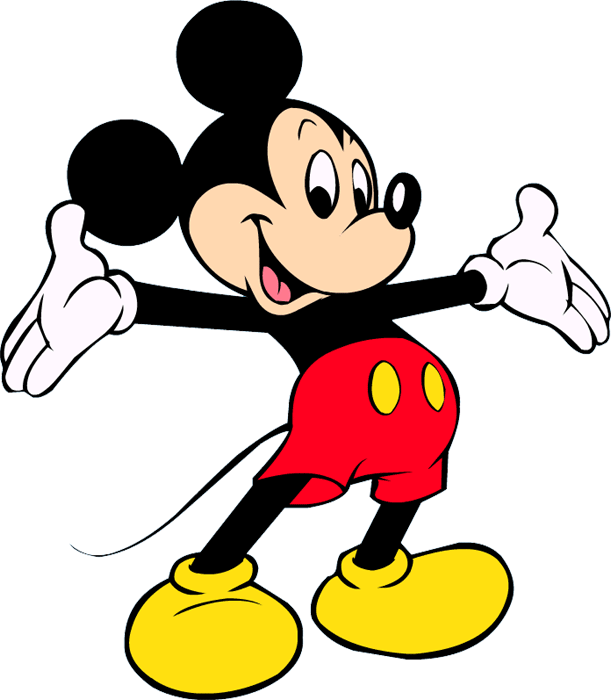 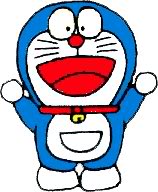 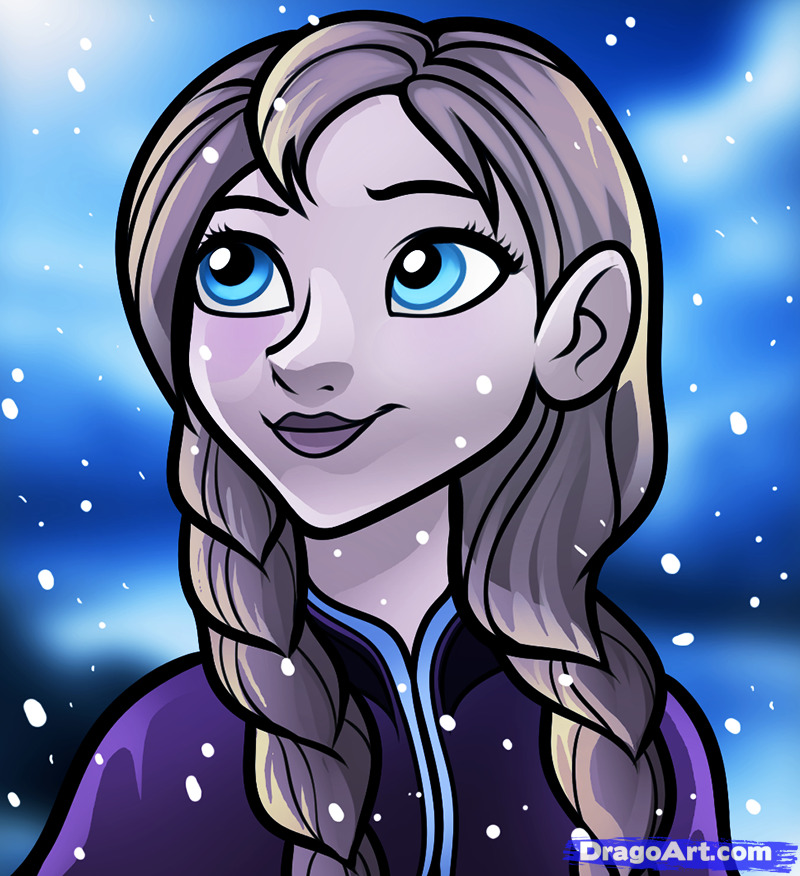 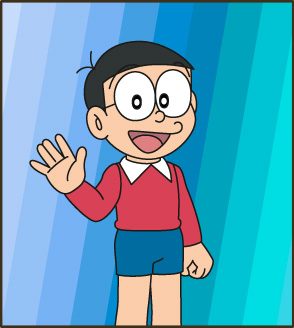 5. Circle the odd one out 6.Circle the odd one out7.Complete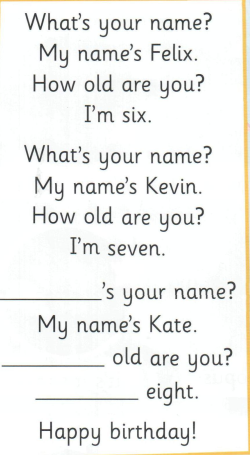 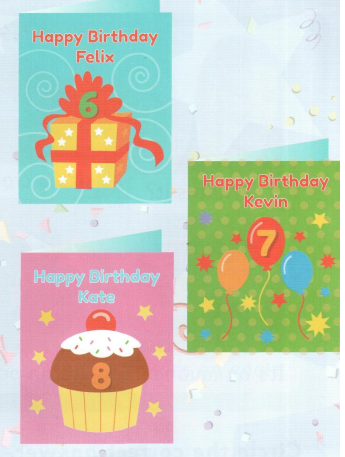   (Peter)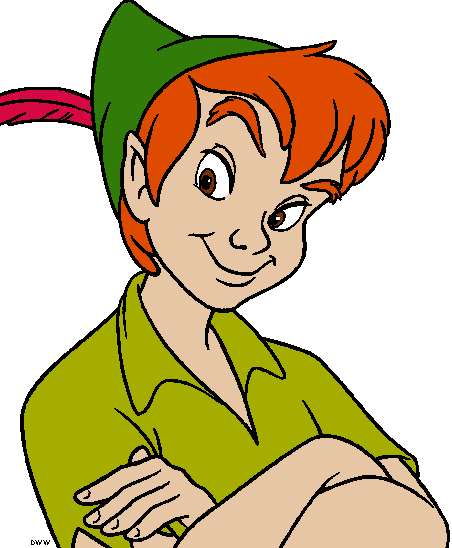 What’s your name ?My name is Peter.(Tony)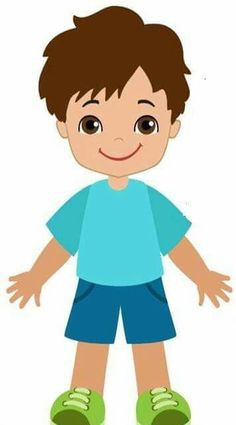 What’s your name ?____________________(John)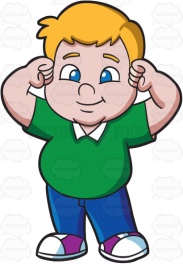 What’s your name ?____________________(Lisa)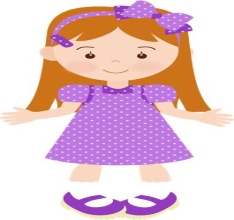 What’s your name ?____________________(Mary)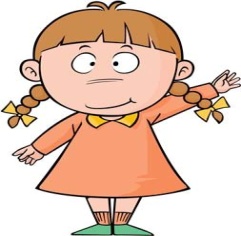 What’s your name ?____________________   (Ben)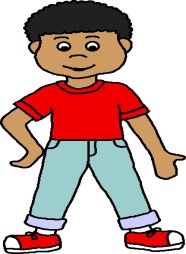 What’s your name ?____________________1.Hello . My name’s ____________a. ___________you today , Miss Hien  ?2. What’s ___________________b.___________ you spell your name ?3.How are ___________________c. __________to meet you , Nam.4.Nice ______________________d. ___________Linda.5.How do  ___________________e.____________ your name ?